ПОЛОЖЕНИЕо проведении акции по профилактике ВИЧ-инфекции,приуроченного к Всемирному Дню борьбы со СПИДом«Чита ПРОТИВ СПИДа»ОБЩИЕ ПОЛОЖЕНИЯ     1.1.Настоящее положение определяет порядок проведения акции «Чита ПРОТИВ СПИДа» по профилактике ВИЧ-инфекции, приуроченного к Всемирному Дню борьбы со СПИДом.Организатором и учредителем конкурса является комитет образования администрации городского округа «Город Чита». Общее руководство осуществляет отдел воспитательной работы, дополнительного образования и молодежной политики комитета образования.2. ЦЕЛЬ И ЗАДАЧИ АКЦИИ2.1. Главной целью является популяризация здорового образа жизни и борьба с негативными явлениями в молодёжной среде, а также привлечение подростков к агитационной профилактической деятельности, способствующей формированию мотивации здорового образа жизни.       Повышение уровня знаний о способах профилактики ВИЧ-инфекции среди молодежи, содействие нравственному воспитанию молодёжи, пропаганде ЗОЖ.2.2. Задачи акции:1 Привлечь внимание молодежи  к решению социальных проблем.2 Повысить уровень знаний о мерах профилактики ВИЧ-инфекции, содействовать формированию поведенческих навыков по уменьшению риска инфицирования социально значимыми заболеваниями.3 Способствовать развитию творческого потенциала.4 Создать современный визуальный материал на тему профилактики ВИЧ для дальнейшего использования при проведении городских мероприятий, а также свободного распространения в сети интернет.   3. УЧАСТНИКИ АКЦИИ3.1. К участию в Конкурсе допускаются студенты высших, средних профессиональных учебных заведений, обучающиеся средних общеобразовательных школ и учреждений дополнительного образования, работающая молодежь города Читы.4. УСЛОВИЯ ПРОВЕДЕНИЯ АКЦИИ   4.1. Для участия в акции «Чита ПРОТИВ СПИДа» по профилактике ВИЧ-инфекции,  необходимо сделать фото с агитационным листом (Приложение №1) и добавить его в группу ВК: https://vk.com/promolodez75. Так же агитационный лист будет размещен в альбоме конкурса группы ВК: https://vk.com/promolodez75.4.2. На фото обязательно указывается учебное заведение или организация.4.3. Обязательно необходимо быть подписанным на группу ВК: https://vk.com/promolodez75.5. ПОРЯДОК И СРОКИ ПРОВЕДЕНИЯ АКЦИИ5.1. Срок проведения акции  «Чита ПРОТИВ СПИДа» по профилактике ВИЧ-инфекции  с 29 ноября 2022 года по 15 декабря 2022.5.2. 	Совершение Участником действий, указанных в п. 4.1. означает, что Участник ознакомлен с настоящим Положением и правилами проведения конкурса и согласен с ними.           5.3.  Присылая фото на конкурс, авторы автоматически гарантируют:- наличие авторских прав на присланные работы и дают право организаторам конкурса- на использование присланного материала в публичных источниках, в том числе:- размещение в Интернете (в группе ВК: https://vk.com/promolodez75)- в социальных сетях) на выставочных стендах, демонстрации на мероприятиях и т. д.6. ПОДВЕДЕНИЕ ИТОГОВ6.1. Жюри выявляются победители и призеры.  Участники, занявшие призовые места, награждаются дипломами и за I, II и III место, по решению жюри могут присуждаться памятные призы.6.2. Победителем акции  «Чита ПРОТИВ СПИДа»  будет считаться учреждение на фото, которых будет большее количество участников с опубликованной фотографией Акции. 6.3. Все участники получают сертификаты участия в акции, победители получают дипломы.6.4. Комитетом образования администрации городского округа «Город Чита» могут учреждаться специальные призы для победителей. Решение о награждении памятными призами осуществляется специальным организационным комитетом праздника в составе 5 человек.8. КОНТАКТНОЕ ЛИЦО8.1. Быченкова Наталья Валерьевна, ведущий специалист отдела воспитательной работы, дополнительного образования и молодежной политики Комитета образования администрации городского округа «Город Чита».8.2. Контактные данные.Номер телефона – 8-914-506-78-05; 32-01-53.Электронная почта: natali-bychenkova-79@mail.ru Ссылка во «ВКонтакте»: https://vk.com/promolodez75                                                                                                                      ДАННОЕ ПОЛОЖЕНИЕ ЯВЛЯЕТСЯ ОФИЦИАЛЬНЫМ ПРИГЛАШЕНИЕМ К УЧАСТИЮ!Приложение №1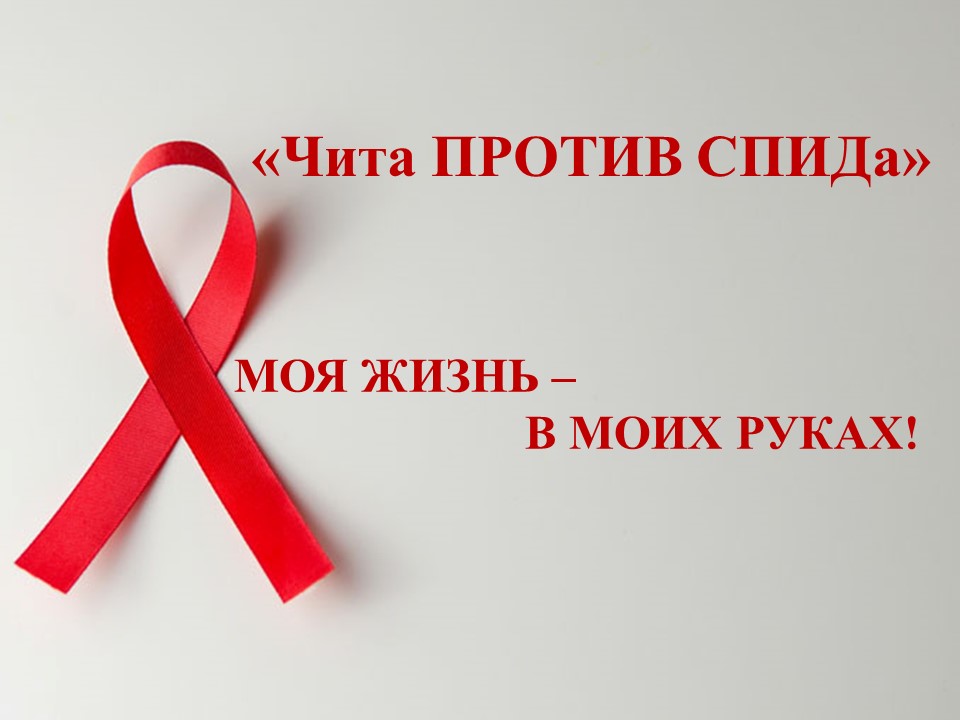 